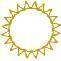 AUH 0253 História da habitação social nos séculos XX e XXI2º semestre de 2019DIA E HORÁRIO: 2a. feira– das 14h00 às 16h00Início:05/08/2019Término: 02/12/2019NATUREZA: OptativaCRÉDITOS: 04 (quatro)SEMESTRE IDEAL: não háPROFESSORA RESPONSÁVEL: Nilce AravecchiaMonitoria PAE: Laryssa Kruger e Tales 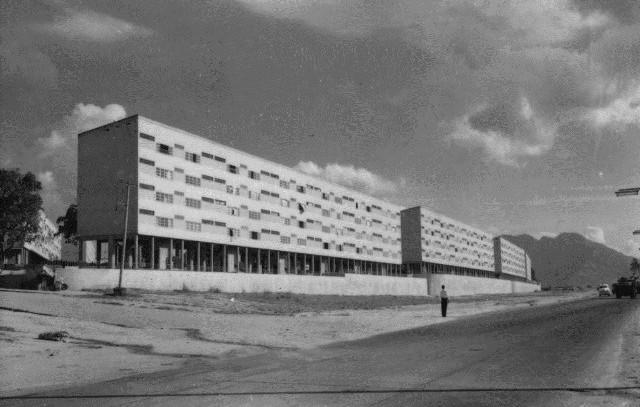 Conjunto Deodoro, Rio de Janeiro (projeto de Flávio Marinho Rego)Objetivo do curso: Apresentar um panorama da habitação social no Brasil entre os anos 1930 e 1970. Relacionar a produção habitacional brasileira com a latino-americana entre os anos 1930 e 1970, de modo a contextualizar a produção nacional e discutir as aproximações e os afastamentos da América Latina. Discutir o equipamento habitacional na sua relação com as cidades. Discutir a produção estatal da habitação nas suas as dimensões políticas e econômicas. A partir de casos paradigmáticos no Brasil e na América Latina, aprofundar as leituras arquitetônico-espaciais em sua relação com os aspectos culturais e sociais dos diversos contextos. Pensar a dimensão contemporânea dos equipamentos habitacionais modernos.Procedimentos: aulas expositivas, discussão de textos e monografia.PROGRAMA/CALENDÁRIO:
Bibliografia:ABREU, M., Reconstruindo uma história esquecida: origem e expansão inicial das favelas do Rio de Janeiro. Espaço & Debates, São Paulo, Neru, n. 37, pp. 34-46.ARRETCHE, M. POLÍTICAS SOCIAIS NO BRASIL: descentralização em um Estado federativo. Revista Brasileira de Ciências Sociais, 1999, vol.14, n.40.ATIQUE, F., O debate sobre habitação nos Congressos Pan-Americanos de Arquitetos: 1920-1940.Anais da Anpur. V. 11, 2005.BALLENT, A., Learning from Lima. Previ, Peru: habitat popular, vivenda massiva y debate arquitectónico. Block, n. 6, Buenos Aires, CEAC-UTdT, mar. 2004.BALLENT, A e LIERNUR, J. La casa y La multitud. Vivienda, política y cultura en la Argentina moderna. Buenos Aires: Fondo de Cultura Economica, 2014.BOLAFFI, G. (1976). Habitação e Urbanismo: O Problema e o Falso Problema. Centro de Estudos Rurais e Urbanos, 9, 65-85.BOTAS, N. A. Entre o progresso técnico e a ordem política: arquitetura e urbanismo na ação habitacional do IAPI. Tese (doutorado). São Paulo, FAUUSP, 2011.BOTAS, N. e KHOURY, A. P. A cidade industrial brasileira e a política habitacional na Era Vargas (1930- 1954). Cidade e Habitação na América Latina. Revista Urbana, vol. 6, n.8, 2014.BOTAS, N. C. A. Conexões Brasil-América Latina a partir do Centro Interamericano de Vivienda e Planeamento – CINVA. Anais do II Enanparq - Encontro Nacional da Associação Nacional de Pesquisa em Arquitetura e Urbanismo. Natal: PPGAU, UFRN, 2012.BONDUKI, N. Origens da habitação social no Brasil. Arquitetura Moderna, Lei do Inquilinato e Difusão da Casa Própria. São Paulo: Estação Liberdade/ FAPESP, 1998.CASTRO, A., Um americano na metrópole [latino-americana]: Richard Morse e a história cultural urbana de São Paulo (1940 a 1970). Tese (doutorado). FAU USP, 2013.CASTRO, A., Um americano na metrópole latino-americana: Richard Morse e a história urbana de São Paulo (1940 a 1970). Cidade e Habitação na América Latina. Revista Urbana, vol. 6, n.8, 2014.CASTRO, A. e BOTAS, N. A., Visões e representações da marginalidade no território: de Lima à metrópole latino-americana (1950-1970). Anais do Seminário Pensar e Repensar a América Latina. PROLAN/ USP, 2014.CERAVOLO, F. A CECAP e o Conjunto Zezinho Magalhães Prado. In: A pré-fabricação em concreto armado aplicada a conjuntos habitacionais no Brasil. O caso do conjunto "Zezinho Magalhães Prado". Dissertação de Mestrado. São Carlos, IAUSC, 2007.DEL REAL, P. Simultaneous territories: Unveiling the geographies of Latin American Cities.Architectural Design. Vol 81, n. 3, pp. 16-21, mai/jun, 2011.GARCÍA-HUIDOBRO, Fernando; TUGAS, Nicolás; TORRITI, Diego Torres. El tiempo construye! Series GG Vivienda. Barcelona: GG, 2008.GORELIK, A., Nostalgia e plano: o Estado como vanguarda. In: Das vanguardas à Brasília. Cultura urbana e Arquitetura na América Latina. Belo Horizonte: Ed. UFMG, 2005, pp. 15-56.GORELIK, A. A produção da "cidade latinoamericana". Tempo Social [online]. 2005, vol.17, n.1.GOROVITZ, M. e FERREIRA, M. M., A invenção da Superquadra: o conceito de Unidade de Vizinhança em Brasília. Brasília : IPHAN, 2009.KHOURY, A., Arquitetura construtiva: alguns aspectos da arquitetura contemporânea no Brasil. Tese (doutorado). São Paulo, FAUUSP, 2005NASCIMENTO, F. B. do. Historiografia e habitação social: temas e lugares por meio dos manuais de arquitetura brasileira. Risco: Revista de Pesquisa em Arquitetura e Urbanismo (on line), v. 16, p. 1-16, 2013.JARAMILLO, Samuel. “Las formas de producción del espacio construido en Bogotá”. In: PRADILLA, Emilio. (org.) Ensayos sobre el problema de la vivienda en México. Cidade do México: Latina UNAM, 1982. pp. 149 - 212 KRUGER, L. Dinâmicas entre Estado e construção civil no Programa Minha Casa, Minha Vida e seus impactos na produção do espaço. Capítulo 1. Dissertação de Mestrado. Faculdade de Arquitetura e Urbanismo -FAU USP.KRUGER, L; VASCONCELOS; S. E. Atendimento, aprendizagem e padrões de segregação espacial no Programa Minha Casa, Minha Vida. Encontro Nacional de Ensino e Pesquisa do Campo de Públicas, 2019. No prelo. MARTINS, C. Hay algo de irracional... Block, CEAC-UTdT, Buenos Aires, n. 4, dez.,1999, pp. 8-22.NASCIMENTO, F. B. Blocos de memórias: habitação social, arquitetura moderna e patrimônio cultural. Tese (doutorado) FAUUSP. São Paulo: 2011.NASCIMENTO. F. B. Entre a estética e o hábito: o Departamento de Habitação Popular (Rio de Janeiro, 1946-1960). Rio de Janeiro: Secretaria Municipal das Culturas, Coordenadoria de Documentação e Informação Cultural, Gerência de Informação, 2008.NASCIMENTO, F. B.; BOTAS, N. A. Habitação estudantil e conjuntos residenciais na USP: o CRUSP, entre esquecer, lembrar e viver. In: Cadernos do CPC n. 10, Patrimônio construído da USP: políticas de proteção, estão e memória. São Paulo, Edusp: 2014. (No prelo).OLIVEIRA, Márcio Piñon de & FERNANDES, Nelson da Nóbrega (Org.) 150 anos de subúrbio carioca. Niteroi: Eduff, 2010.PEÑA RODRIGUEZ, M. L. Surgimiento del CINVA. In: El programa CINVA y la acción comunal. Bogotá, Universidad Nacional de Colombia, 2010.PORTELLA NEGRELOS, E.; FERRARI, C. Resiliência de tipologias habitacionais e urbanas do alojamento popular no Brasil. Anais da XV ENANPUR - Encontro Nacional da ANPUR, 2013, Recife, PE.PULHEZ, Magaly Marques. Fronteiras da desordem: saber e ofício nas experiências de Hélio Oiticica no Morro da Mangueira e de Carlos Nelson Ferreira dos Santos em Brás de Pina. Revista do IEB 47, set. 2008.TAFURI, Manfredo. “Viena Rossa: La Politica Residenziale nella Vienna Socialista, 1919- 1933,” Milão, Electa, 1995.TAFURI, Manfredo & DAL CO, F. Architettura Contemporanea, Milão: Electa, 1976. VALLADARES, Licia do Prado. A Invenção da Favela. Rio de Janeiro: FGV Editora, 2005.05/08 Aula 1Apresentação do cursoExibição do Filme The Pruitt Igoe MythApresentação do cursoExibição do Filme The Pruitt Igoe Myth05/08 Aula 1Parte 2: Exercício de discussão em grupoParte 2: Exercício de discussão em grupo12/08 Aula 2Parte 1: Cidade industrial, cidade rentista.Proudhon X Marx, Utópicos X "científicos"BENEVOLO, Leonardo. A formação da cidade industrial. In: As origens da Urbanística Moderna. Lisboa, Editorial Presença, 1987, pp. 15-34.BONDUKI, N. Origens da habitação social no Brasil. Arquitetura Moderna, Lei do Inquilinato e Difusão da Casa Própria. São Paulo: Estação Liberdade/ FAPESP, 1998. (Capítulo 1)12/08 Aula 2Parte 2: Filme Familistério de GuiseParte 2: Filme Familistério de Guise19/08Aula 3 Parte 1: Formas de morar no Brasil: vilas e cortiçosBONDUKI, N. Origens da habitação social no Brasil. Arquitetura Moderna, Lei do Inquilinato e Difusão da Casa Própria. São Paulo: Estação Liberdade/ FAPESP, 1998. (Capítulo 1)19/08Aula 3 Parte 2: Debate de textosENGELS, Friedrich. Sobre a questão da moradia. São Paulo, Boitempo, 2015. BENEVOLO, Leonardo. 1848 e as suas consequências. In: As origens da Urbanística Moderna. Lisboa, Editorial Presença, 1987, pp. 111-166.Parte 2: Debate de textosENGELS, Friedrich. Sobre a questão da moradia. São Paulo, Boitempo, 2015. BENEVOLO, Leonardo. 1848 e as suas consequências. In: As origens da Urbanística Moderna. Lisboa, Editorial Presença, 1987, pp. 111-166.26/08Aula 4O campo do urbanismo e questão da habitação Das cidades jardins às unidades de vizinhançaTAFURI, Manfredo.; DAL CO, Francesco. La formazione della cultura urbaniistica nell'America del XIX Secolo. In: Architettura Contemporanea. Milano: Electa, 1996, p.12-19.CALABI, Donatella: Instrumentos. In: História do urbanismo europeu. São Paulo: Perspectiva, 2012, p.111-164. RIBOLDAZZI, Renzo. Città del Messico, 1938. Roma: Gangemi Editore, 2009, p. 165-175.MUNFORD, Lewis. O subúrbio e depois. In: A cidade na História. São Paulo: Martins Fontes, 2008, p.575-625.26/08Aula 4Parte 2: dinâmica de grupo para leitura dirigidaTeses de Corbusier e Gropius para II e III CIAM - AymoninoAYMONINO, Carlo. Vivienda racional ponencias de los congressos ciam 1929-1930. Barcelona: Gustavo Gili, 1973.Parte 2: dinâmica de grupo para leitura dirigidaTeses de Corbusier e Gropius para II e III CIAM - AymoninoAYMONINO, Carlo. Vivienda racional ponencias de los congressos ciam 1929-1930. Barcelona: Gustavo Gili, 1973.02/09 Semana da Pátria – Não Haverá aulaSemana da Pátria – Não Haverá aula09/09 Aula 5Movimento Moderno e habitação social Estado nacional e habitação no BrasilKOPP, Anatole. Quando o moderno não era um estilo e sim uma causa. São Paulo: Nobel/Edusp, 1990.MAY, Ernst. "Cinco años de construcción de barrios de Frankfurt". En HEREU, Pere; MONTANER, Josep Maria; OLIVERAS, Jordi: Textos de arquitectura de la modernidad, 282- 284. Madrid: Nerea, 1994. 09/09 Aula 5Parte 2: dinâmica de grupo para leitura dirigidaARAVECCHIA-BOTAS N. A., Realengo. In BONDUKI, N. e KOURY, A. P. (orgs.), Os pioneiros da habitação social. Vol. 3., pp. 6-40. São Paulo, Edunesp/Sesc, 2014.BONDUKI, Nabil; NASCIMENTO, Flávia B. Pedregulho. In BONDUKI, N. e KOURY, A. P. (orgs.), Os pioneiros da habitação social. Vol. 3., pp. 158-193. São Paulo, Edunesp/Sesc, 2014.Parte 2: dinâmica de grupo para leitura dirigidaARAVECCHIA-BOTAS N. A., Realengo. In BONDUKI, N. e KOURY, A. P. (orgs.), Os pioneiros da habitação social. Vol. 3., pp. 6-40. São Paulo, Edunesp/Sesc, 2014.BONDUKI, Nabil; NASCIMENTO, Flávia B. Pedregulho. In BONDUKI, N. e KOURY, A. P. (orgs.), Os pioneiros da habitação social. Vol. 3., pp. 158-193. São Paulo, Edunesp/Sesc, 2014.16/09Aula 6Visita ao bairro da Mooca e conjunto habitacional IAPC e IAPIEncontro: Nossa Senhora do Bom ConselhoVisita ao bairro da Mooca e conjunto habitacional IAPC e IAPIEncontro: Nossa Senhora do Bom Conselho23/09Aula 7Habitação, arquitetura e desenvolvimento no Pós-GuerraDE ANDA, E., Vivienda social en la Ciudad de México durante el periodo 1945-1965 in: SAMBRICIO, C. (Ed.), Ciudad y vivenda en América Latina. 1930-1960. Madrid: Lampreave, 2013, pp. 368-399.HIDALGO, R., La vivenda social en Chile entre 1930 y 1960, in: SAMBRICIO, C. (Ed.), Ciudad y vivenda en América Latina. 1930-1960. Madrid: Lampreave, 2013, pp. 198-229. BOTAS, N. ARAVECCHIA e KHOURY, A. P. A cidade industrial brasileira e a política habitacional na Era Vargas (1930-1954). Cidade e Habitação na América Latina. Revista Urbana, vol. 6, n.8, 2014. http://www.ifch.unicamp.br/ojs/index.php/urbana/article/view/1721Caso: Instituto de Aposentadoria e Pensão dos Industriários. Departamento de habitação popular do Rio de Janeiro.ARAVECCHIA-BOTAS, N. A. Estado, arquitetura e desenvolvimento: a ação habitacional do Iapi. São Paulo, Editora Fap Unifesp, 2016. (introdução e capitulo 3).NASCIMENTO. F. B. Entre a estética e o hábito: o Departamento de Habitação Popular (Rio de Janeiro, 1946-1960). Rio de Janeiro: Secretaria Municipal das Culturas, Coordenadoria de Documentação e Informação Cultural, Gerência de Informação, 2008. (cap. 3 e 4) NASCIMENTO, F. B.; BOTAS, N. A. Habitaçãoestudantil e conjuntos residenciais na USP: o CRUSP, entre esquecer, lembrar e viver. In: Cadernos do CPC n. 10, Patrimônio construído da USP: políticas de proteção, estão e memória. São Paulo, Edusp: 2014. MOREIRA, Pedro. Habitação social e pré- fabricação. A herança socialista em perspectiva. Arquitextos, São Paulo, ano 02, n. 014.03, Vitruvius, jul. 2001 <http://www.vitruvius.com.br/revistas/read/ar quitextos/02.014/866>.MOREIRA, Pedro. Habitação social e pré- fabricação. A herança socialista em perspectiva. Arquitextos, São Paulo, ano 02, n. 014.03, Vitruvius, jul. 2001 <http://www.vitruvius.com.br/revistas/read/ar quitextos/02.014/866>.30/09Aula 8Visita à Vila Inglesa e Vila Economizadora + Centro Gaspar Garcia de Direitos HumanosVisita à Vila Inglesa e Vila Economizadora + Centro Gaspar Garcia de Direitos Humanos07/10Aula 9Autoritarismo e democracia na sua relação com a habitação social: BNH PORTELLA	NEGRELOS,	E.;	FERRARI,	C.Resiliência de tipologias habitacionais e urbanas do alojamento popular no Brasil. Anais da XV ENANPUR - Encontro Nacional da ANPUR, 2013, Recife, PE. (disponível on line)KHOURY, A., Arquitetura construtiva: alguns aspectos da arquitetura contemporânea no Brasil. Tese (doutorado). São Paulo, FAUUSP, 2005. (Parte 3, pp. 160-272)BOLAFFI, G. (1976). Habitação e Urbanismo: O Problema e o Falso Problema. Centro de Estudos Rurais e Urbanos, 9, 65-85.JARAMILLO, Samuel. “Las formas de producción del espacio construido en Bogotá”. In: PRADILLA, Emilio. (org.) Ensayos sobre el problema de la vivienda en México. Cidade do México: Latina UNAM, 1982. pp. 149 - 212 BOLAFFI, G. (1976). Habitação e Urbanismo: O Problema e o Falso Problema. Centro de Estudos Rurais e Urbanos, 9, 65-85.JARAMILLO, Samuel. “Las formas de producción del espacio construido en Bogotá”. In: PRADILLA, Emilio. (org.) Ensayos sobre el problema de la vivienda en México. Cidade do México: Latina UNAM, 1982. pp. 149 - 212 14/10Aula 10O problema da favela no Brasil.Marginalidade como categoria sociológica.FERRO, Sergio. A produção da casa no Brasil (1969). In: FERRO, Sergio. Arquitetura e trabalho livre. Org. de Pedro Arantes. São Paulo, Cosac Naify, 2006, p. 61-101.BONDUKI, Nabil. Autoconstrução e habitação. Memória e reflexões sobre a contribuição de Chico de Oliveira. In: Francisco de Olveira, a tarefa da crítica. RISEK, Cibele e ROMÃO, Wagner de Melo (orgs.). Belo Horizonte, Editora UFMG, 2006, p.225-241.Exibição dos Filmes: Fim de semana e loteamento clandestino, de Ermínia Maricato.Quando a Rua vira casa. Carlos Nelson Ferreira dos Santos.Exibição dos Filmes: Fim de semana e loteamento clandestino, de Ermínia Maricato.Quando a Rua vira casa. Carlos Nelson Ferreira dos Santos.21/10Aula 11 Exibição de episódios da série Habitação Social, Projetos de um Brasil. Episódio 5 - Brasília  Episódio 7 - Cidades de DeusEpisódio 8 - Puxadinho nos conjuntos habitacionais Episódio 12 - Minha Casa, Minha Vida em Vitória Exibição de episódios da série Habitação Social, Projetos de um Brasil. Episódio 5 - Brasília  Episódio 7 - Cidades de DeusEpisódio 8 - Puxadinho nos conjuntos habitacionais Episódio 12 - Minha Casa, Minha Vida em Vitória 04/11Aula 12 Mutirão e autogestão: sobre trabalho ou emancipação Redemocratização e novas alternativas de política habitacional no Brasil. ROSSETO, R. Organismos Internacionais e a auto-construção: análise e reflexões sobre as políticas de habitação para a população de baixa renda. Dissertação de Mestrado - FAU USP, São Paulo, 1994.CARVALHO, Caio S. A lupa e o telescópio: o mutirão em foco. São Paulo, anos 90 e satualidade. Dissertação (mestrado). FAU USP, São Paulo, BALLENT, Anahí. Learning from Lima. Previ, Peru: habitat popular, vivienda masiva y debate arquitectónico”. In: Revista Block, Buenos Aires, n. 6, p. 86-95, mar. 2004.2004.Debate Texto MARTA ARRETCHEARRETCHE, M. POLÍTICAS SOCIAIS NO BRASIL: descentralização em um Estado federativo. Revista Brasileira de Ciências Sociais, 1999, vol.14, n.40http://www.scielo.br/pdf/rbcsoc/v14n40/1712Debate Texto MARTA ARRETCHEARRETCHE, M. POLÍTICAS SOCIAIS NO BRASIL: descentralização em um Estado federativo. Revista Brasileira de Ciências Sociais, 1999, vol.14, n.40http://www.scielo.br/pdf/rbcsoc/v14n40/171211/11Aula 13Minha Casa, Minha Vida – Mudanças e Continuidades, Legados e Aprendizados na política habitacional contemporânea.Convidada: Laryssa Kruger da Costa – Mestranda em Arquitetura e Urbanismo FAU USP. KRUGER, L. Dinâmicas entre Estado e construção civil no Programa Minha Casa, Minha Vida e seus impactos na produção do espaço.Kruger, L; Vasconcelos; S. E. Atendimento, aprendizagem e padrões de segregação espacial no Programa Minha Casa, Minha Vida. Encontro Nacional de Ensino e Pesquisa do Campo de Públicas, 2019. No prelo. KRUGER, L. Dinâmicas entre Estado e construção civil no Programa Minha Casa, Minha Vida e seus impactos na produção do espaço. Capítulo 1. Dissertação de Mestrado. Faculdade de Arquitetura e Urbanismo -FAU USP.Kruger, L; Vasconcelos; S. E. Atendimento, aprendizagem e padrões de segregação espacial no Programa Minha Casa, Minha Vida. Encontro Nacional de Ensino e Pesquisa do Campo de Públicas, 2019. No prelo. KRUGER, L. Dinâmicas entre Estado e construção civil no Programa Minha Casa, Minha Vida e seus impactos na produção do espaço. Capítulo 1. Dissertação de Mestrado. Faculdade de Arquitetura e Urbanismo -FAU USP.Kruger, L; Vasconcelos; S. E. Atendimento, aprendizagem e padrões de segregação espacial no Programa Minha Casa, Minha Vida. Encontro Nacional de Ensino e Pesquisa do Campo de Públicas, 2019. No prelo. 18/11Aula 14Aula preparatória para exercício final de cursoAula preparatória para exercício final de curso25/11Aula 15Exercício final de curso:Dissertativo e com consultaExercício final de curso:Dissertativo e com consulta